Jeudi 11 février et vendredi 12 février Maths CM1ENTRAINEMENT LECTURE DE L’HEURE :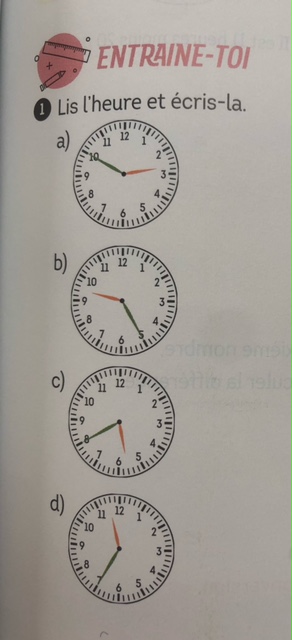 TECHNIQUE OPÉRATOIRE : 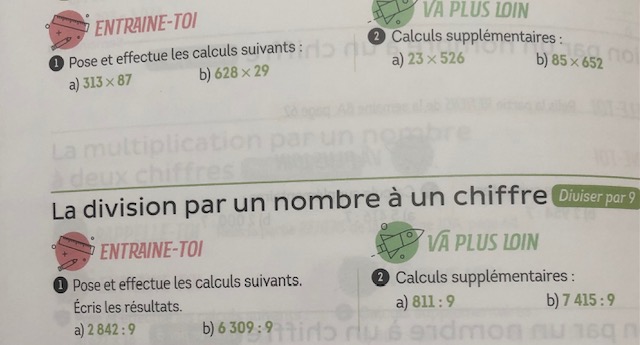 FRACTIONS DÉCIMALES :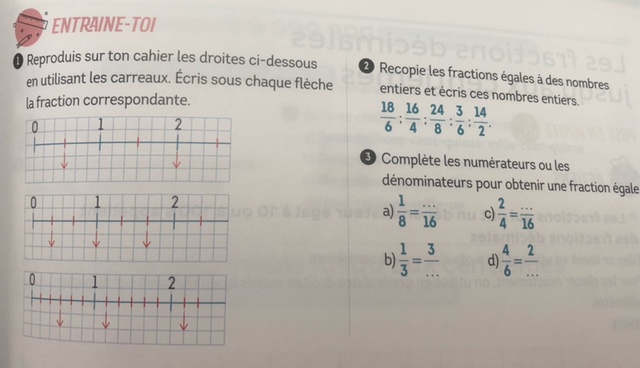 GRANDS NOMBRES :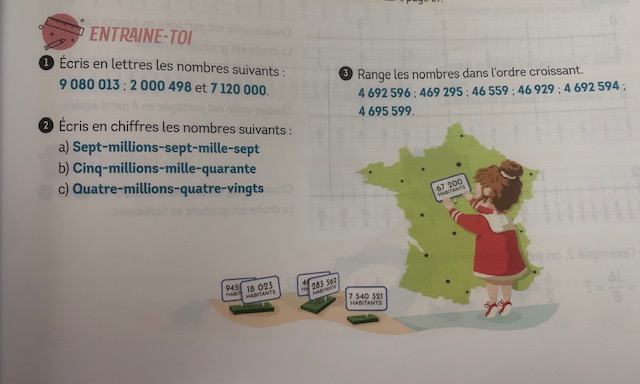 RESOLUTION DE PROBLEMES :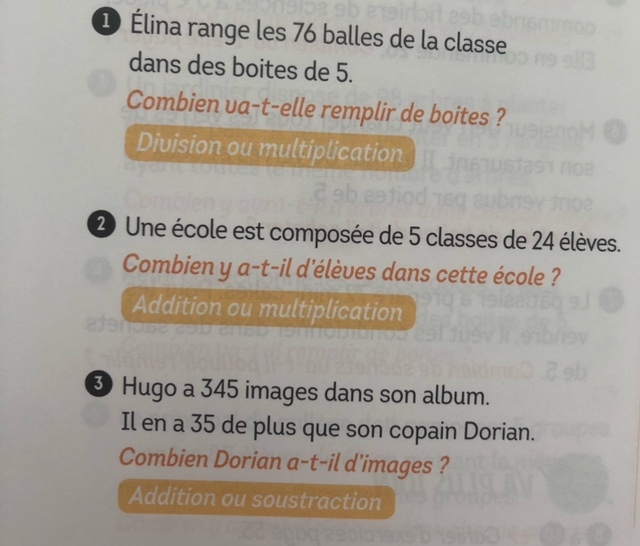 